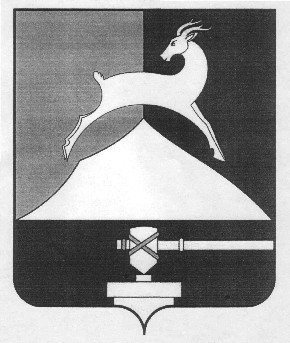 Администрация Усть-Катавского городского округаЧелябинской областиПОСТАНОВЛЕНИЕОт 29.01.2021 г						      № 92Об утверждении программы                                                                                              профилактики нарушений                                                                                                            обязательных требований                                                                                                                                                                                                                                   муниципального жилищного контроля    на 2021-2023 годыВ соответствии с Федеральным законом от 6 октября 2003 г. № 131-ФЗ «Об общих принципах организации местного самоуправления в Российской Федерации», Федеральным законом от 26.12.2008 № 294-ФЗ «О защите прав юридических лиц и индивидуальных предпринимателей при осуществлении государственного контроля (надзора) и муниципального контроля», Уставом Усть-Катавского городского округа Челябинской области, администрация Усть-Катавского городского округа ПОСТАНОВЛЯЕТ:     1.Утвердить программу профилактики нарушений обязательных требований на 2021-2023 годы в сфере муниципального жилищного контроля. 2.  Общему отделу администрации Усть-Катавского городского округа (О.Л. Толоконниковой)  разместить настоящее положение на официальном сайте администрации Усть-Катавского городского округа (www.ukgo.su).   3. Контроль за исполнением настоящего постановления возложить на заместителя главы Усть-Катавского городского округа - начальника управления инфраструктуры и строительства Д.Н.Дьячковского.Глава Усть-Катавского                                                                                               городского округа                                      					С.Д.СемковПриложение к постановлению                                                                                               администрации                          Усть-Катавского городского округа № 92 от 29.01.2021 г.ПРОГРАММА профилактики нарушений обязательных требований на 2021-2023 годы в сфере муниципального жилищного контроляПаспорт Программы профилактики нарушений обязательных требований на 2021-2023 годы в сфере муниципального жилищного контроля23Раздел 1. Характеристика сферы реализации программы1.1. Настоящая программа разработана в целях организации проведения профилактики нарушений требований, установленных федеральными законами и иными нормативными правовыми актами Российской Федерации, в целях предупреждения возможного нарушения подконтрольными субъектами обязательных требований в рамках жилищного законодательства и снижения рисков причинения ущерба муниципальному жилищному фонду.                                            1.2. Профилактика нарушений обязательных требований проводится в рамках осуществления муниципального жилищного контроля. Раздел 2. Цели программы 2.1. Целями программы является: - предупреждение нарушений юридическими лицами, индивидуальными предпринимателями обязательных требований действующего законодательства, включая устранение причин, факторов и условий, способствующих возможному нарушению обязательных требований; - мотивация юридических лиц, индивидуальных предпринимателей к добросовестному поведению и, как следствие, снижение административных и финансовых издержек подконтрольных субъектов; - обеспечение прозрачности контрольной деятельности и информационной открытости.                                                  2.2. Для достижения цели необходимо решить поставленные задачи: - укрепление системы профилактики нарушений обязательных требований, установленных законодательством в сфере муниципального жилищного контроля, путем активизации профилактической деятельности; - выявление причин, факторов и условий, способствующих нарушениям обязательных требований; - проведение профилактических мероприятий на основе принципов их понятности, информационной открытости, вовлеченности и полноты охвата ими 4максимального количества субъектов контроля, а также обязательности, актуальности, периодичности профилактических мероприятий.Раздел 3. Перечень основных мероприятий программыДля реализации поставленных в настоящей программе задач предусмотрен комплекс мероприятий, который предоставлен в приложении 1 к настоящей Программе.Раздел 4. Управление программой и контроль за ходом ее реализацииРеализация программных мероприятий осуществляется в рамках действующего законодательства.  Функциональный орган администрации Усть-Катавского городского округа «Управление инфраструктуры и строительства» - организует выполнение мероприятий Программы; - проводит мониторинг Программы в течение всего периода реализации; - ежегодно в срок до 1 февраля года, следующего за отчетным, представляет в отдел экономики Администрации Усть-Катавского городского округа отчет о выполнении муниципальной программы; - размещает утвержденную муниципальную программу на официальном сайте Администрации Усть-Катавского городского округа в сети Интернет в течение двух недель со дня подписания нормативного правового акта об ее утверждении. Раздел 5. Прогноз конечных результатов, сроки и этап реализации программыВ результате проведенных мероприятий программы: 1) повысится эффективность профилактической работы, проводимой администрацией Усть-Катавского городского округа, по предупреждению нарушений организациями и индивидуальными предпринимателями, осуществляющими деятельность на территории Усть-Катавского городского округа, требований законодательства РФ; 2) улучшится информационное обеспечение деятельности администрации Усть-Катавского городского округа по профилактике и предупреждению нарушений законодательства РФ; 3) уменьшится общее число нарушений требований законодательства РФ, выявленных посредством организации и проведения проверок организаций и индивидуальных предпринимателей, осуществляющих деятельность на 5территории Усть-Катавского городского округа. Срок реализации программы – 2021-2023 годы.Раздел 6. Финансово-экономическое обоснование программы Финансовое обеспечение мероприятий Программы не предусмотрено. Раздел 7. Методика оценки эффективности программыРеализация мероприятий программы влияет на выполнение целевых индикаторов. Оценка эффективности реализации муниципальной программы производится путем сравнения фактически достигнутых значений целевых показателей за соответствующий год с утвержденными на год значениями целевых показателей. 6ПРИЛОЖЕНИЕ №1                                                                                                                       к программе «Профилактики                                                                                         нарушений обязательных требований                                                                                      на 2021-2023 годы в сфере муниципального                                                                        жилищного контроля» План мероприятий по профилактике нарушений78Наименование ПрограммыПрограмма профилактики нарушений обязательных требований на 2021-2023 годы в сфере муниципального жилищного контроляОснование разработки муниципальной программы (наименование и номер соответствующего правового акта)статья 8.2 Федерального закона от 26.12.2008 № 294- ФЗ «О защите прав юридических лиц и индивидуальных предпринимателей при осуществлении государственного контроля (надзора) и муниципального контроля»Ответственный исполнитель программыФункциональный орган администрации Усть-Катавского городского округа «Управление инфраструктуры и строительства»Цели программы- предупреждение нарушений юридическими лицами, индивидуальными предпринимателями обязательных требований действующего законодательства, включая устранение причин, факторов и условий, способствующих возможному нарушению обязательных требований;- мотивация юридических лиц, индивидуальных предпринимателей к добросовестному поведению и, как следствие, снижение административных и финансовых издержек подконтрольных субъектов;- обеспечение прозрачности контрольной деятельности и информационной открытости.Задачи программы- укрепление системы профилактики нарушений обязательных требований, установленных законодательством в сфере муниципального жилищного контроля, путем активизации профилактической деятельности;- выявление причин, факторов и условий, способствующих нарушениям обязательных требований;- проведение профилактических мероприятий на основе принципов их понятности, информационной открытости, вовлеченности и полноты охвата ими максимального количества субъектов контроля, а также обязательности, актуальности, периодичности профилактических мероприятий.- выявление причин, факторов и условий, способствующих нарушениям обязательных требований;- проведение профилактических мероприятий на основе принципов их понятности, информационной открытости, вовлеченности и полноты охвата ими максимального количества субъектов контроля, а также обязательности, актуальности, периодичности профилактических мероприятий.Ожидаемые конечные результаты реализации программыРеализация программы позволит: - повысить эффективность профилактической работы, по предупреждению нарушений организациями и индивидуальными предпринимателями, осуществляющими деятельность на территории Усть-Катавского городского округа, требований законодательства РФ; - улучшить информационное обеспечение деятельности администрации Усть-Катавского городского округа по профилактике и предупреждению нарушений законодательства РФ; - уменьшить общее число нарушений требований законодательства РФ, выявленных посредством организации и проведения проверок организаций и индивидуальных предпринимателей, осуществляющих деятельность на территории Усть-Катавского городского округа.Сроки и этапы реализации программы2021-2023 годыОбъемы и источники финансированияФинансовое обеспечение мероприятий Программы не предусмотрено№ п/пНаименование мероприятия по профилактике нарушений юридическими лицами и индивидуальными предпринимателями обязательных требованийСрок исполненияОтветственный1. Составление перечня нормативных правовых актов, или их отдельных частей, содержащих обязательные требования, оценка соблюдения которых является предметом муниципального жилищного контроляВ течение годаДолжностное лицо, уполномоченное на осуществление муниципального жилищного контроля2.Размещение на официальном сайте администрации Усть-Катавского городского округа перечня нормативных правовых актов или их отдельных частей, содержащих обязательные требования, оценка соблюдения которых является предметом муниципального жилищного контроля, а также текстов, соответствующих нормативных правовых актовВ течение годаДолжностное лицо, уполномоченное на осуществление муниципального жилищного контроля3.Осуществление информирования юридических лиц, индивидуальных предпринимателей по вопросам соблюдения обязательных требований, в том числе посредством разработки и опубликования руководств по соблюдению обязательных требований, проведение семинаров и конференций, разъяснительной работы в средствах массовой информации и иными способамиВ течение года (по мере необходимости)Должностное лицо, уполномоченное на осуществление муниципального жилищного контроля4.Подготовка и распространение комментариев о содержании новых нормативных правовых актов, устанавливающих обязательные требования, внесенных изменениях в действующие акты, сроках и порядке вступления их в действие, а также рекомендаций о проведении необходимых организационных, технических мероприятий, направленных на внедрение и обеспечения обязательных требований (при внесении изменений в обязательные требования)В течение 30 дней после внесения изменений в НПАДолжностное лицо, уполномоченное на осуществление муниципального жилищного контроля5. Информирование субъектов о планируемых и проведѐнных проверках путѐм размещения информации в Федеральной государственной информационной системе (ФГИС) - Единый реестр проверокПостоянноДолжностное лицо, уполномоченное на размещение информации6.Выдача предостережений о недопустимости нарушения обязательных требований в соответствии с частями 5 – 7 статьи 8.2 Федерального закона от 26 декабря 2008 года № 294-ФЗ «О защите прав юридических лиц и индивидуальных предпринимателей при осуществлении государственного контроля (надзора) и муниципального контроля», если иной порядок не установлен федеральным закономВ течение года (по мере необходимости)Должностное лицо, уполномоченное на осуществление муниципального жилищного контроля7.Размещение на официальном сайте администрации Усть-Катавского городского округа информации о результатах контрольной деятельности за 2021-2023 годы (отчет)Ежегодно, до 20 января года, следующего за отчетнымДолжностное лицо, уполномоченное на размещение информации8.Разработка и утверждение программы профилактики нарушений обязательных требований при осуществлении муниципального жилищного контроля на 2022 год01.10.2021Должностное лицо, уполномоченное на осуществление муниципального жилищного контроля